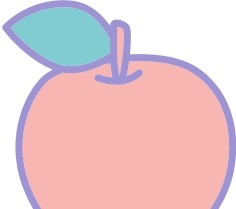 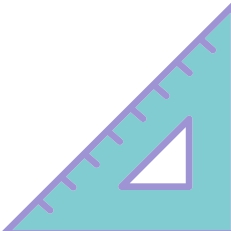 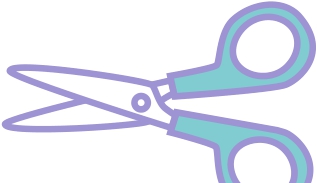 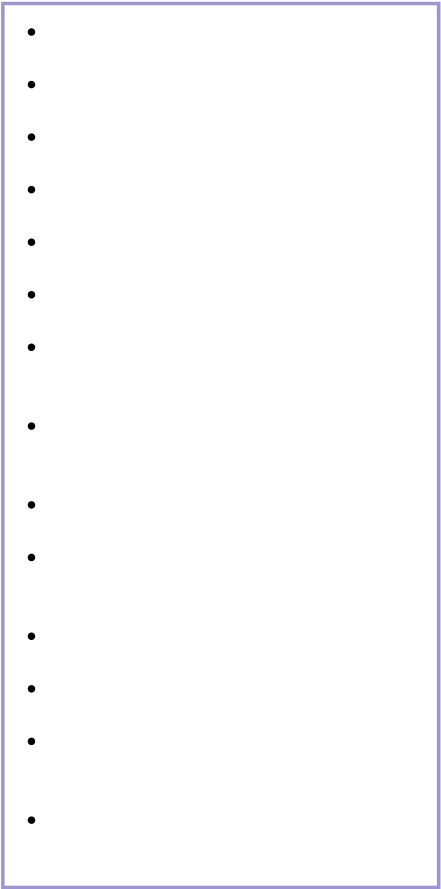 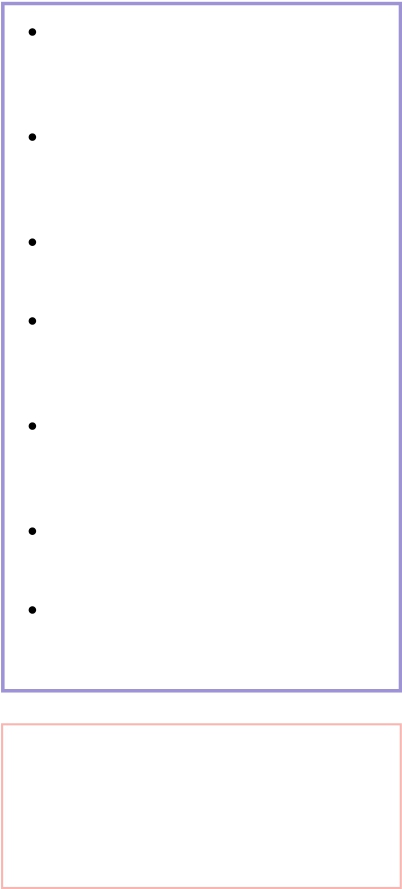 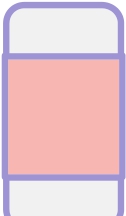 SENSORIALIDADES Y  MOVIMIENTOS  EN LA CLASE H E A V Y W O R K A C T I V I T I E SM O V E M E N T A C T I V I T I E S	Borrar o lavar pizarra Lavar escritorios o mesas Llevar una caja de librosEmpujar o apilar sillas Reorganizar estanterías Abrir puertas para otrosGrapa papel en el tablón de anunciosAfila lápices con sacapuntas manualUse una mochila pesadaMover el bote de basura a otra ubicaciónLlevar cesta de artículosRealizar entregas en la oficinaExprime bolas de estrés o juguetes inquietosCortar papel pesado o cartón con tijerasSiéntese en una mecedora cuando lea o durante el tiempo en el pisoSiéntese en un cojín de aire inflado colocado en una silla o pisoEntregar papeles y materiales para el profesorEmpuja tus pies en la banda colocada alrededor de las patas de la sillaHaga rodar la cabeza, el cuello y los hombros mientras está  sentadoTome un descanso de estiramiento después de estar sentado durante mucho tiempoRespire profundamente: entre por la nariz / salga por la bocaT A K E M O V E M E N T O RS T R E T C H B R E A K S T H R O U G H O U T T H ED A Y !G O  H  E  R  E  F  O  R  M  O  R  E  I  N  F  O  R  M  A  T  I  O  N  :  H  T  T  P  :  /  /  T  H  E  R  A  P  Y  S T  R  E  E  T  F  O  R  K  I  D  S  . C  O  M  /